КОНСУЛЬТАЦИЯ «ИГРЫ И УПРАЖНЕНИЯ  ПО ОБУЧЕНИЮ ДЕТЕЙ РАССКАЗЫВАНИЮ ПО СЕРИИ СЮЖЕТНЫХ КАРТИН»         В консультации речь пойдёт о практической работе по развитию связной монологической речи детей старшего дошкольного возраста.  Данный материал предназначен для учителей – логопедов и  воспитателей ДОУ, а также родителей дошкольников. «КАК ЩЕНОК НАШЁЛ ДРУЗЕЙ»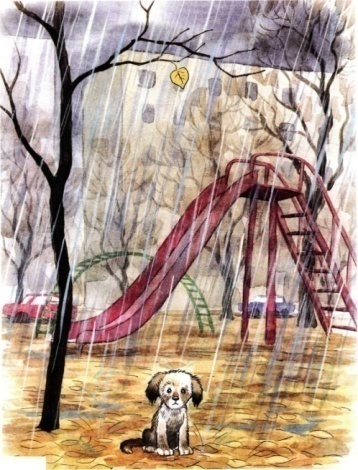 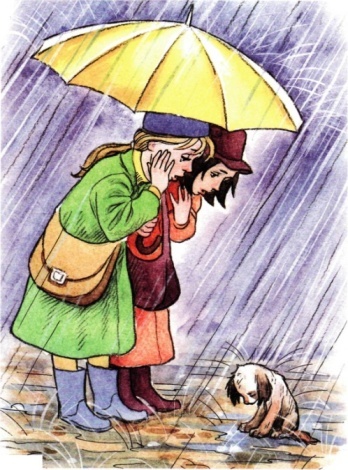 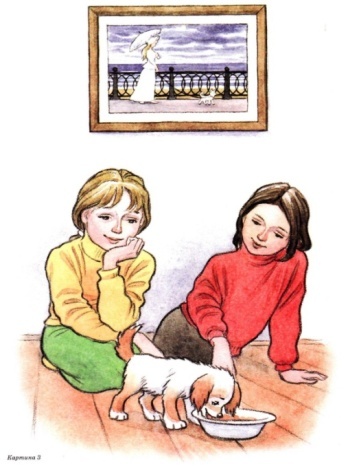 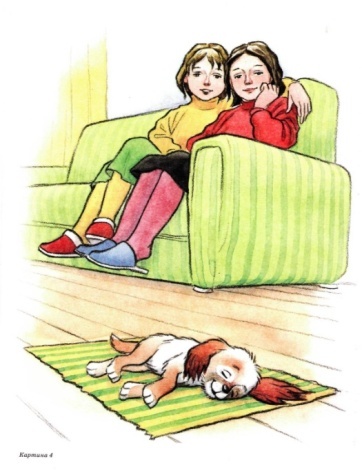 1.	Беседа по содержанию каждой картины.  На магнитную доску по очереди выставляются сюжетные картины. Детям предлагается  внимательно рассмотреть каждую картину и ответить на вопросы.-   Картина № 1: Какое время года изображено на этой картине? Почему вы так думаете? Кто изображен на картине? Что делает щенок? Как он выглядит? Какое у щенка настроение? Почему вы так думаете? Как вы думаете, щенок находится в городе или в деревне? Почему вы так решили? Почему щенок такой печальный? Почему щенок никуда не уходит?Картина № 2: Кого вы видите на этой картине? Как одеты девочки? Что у них в руках? Почему девочки остановились возле щенка? Как выглядит щенок? Почему он опустил голову? Какой идет дождик? Что почувствовали девочки к щенку? А как чувствовал себя щенок?Картина № 3: Кого вы видите на этой картине? Где находятся девочки и щенок? Как одеты девочки? А как выглядит щенок? Что он делает? Как смотрят девочки на щенка? Что изображено на картине, висящей на стене?Картина № 4: Что делают девочки на этой картине? А что делает щенок? Почему он уснул? О чем могут разговаривать девочки? Почему они решили забрать щенка домой? Как девочки смотрят на щенка?  2. Игра на внимание «Запомни и назови».      -Внимательно посмотрите на картины и запомните как можно больше предметов, изображенных на них. Затем  картины переворачиваются. Дети припоминают и называют предметы, относящиеся к первой, второй, третьей и четвертой картинам. Игра проводится в виде соревнования.     3. Упражнение в договаривании предложений с опорой на картины.     Придумайте подходящий конец к каждому предложению. Определите, к какой из четырех картин оно относится. Наступила поздняя... Девочки сидели... Уже почти все листья ... Щенок сладко спал, а девочки... Во дворе гулял...Щенок не знал, куда ему идти и сидел ... -       Щенок поел и сразу... Подружки решили забрать ...       Дома девочки... Две девочки увидели... Теперь у подружек появился настоящий ...4. Игра «Путанииа».        Установление причинно-следственных связей, смысловых ассоциаций и последовательности событий в рассказе по серии сюжетных картин. (Картины перепутать).-  Вспомните, что было в начале этого рассказа, что в середине, что в конце и расставьте  картины по порядку.5. Придумывание названия рассказу или подбор  из предложенных логопедом вариантов.        Предлагается и несколько абсурдных названий для исключения их детьми по несоответствию содержанию серии сюжетных картин:      Осенью во дворе. Как девочки нашли друга. Девочки и щенок. Как  щенок нашел друзей. Щенок на горке. Как щенок спал. Щенок и корова. и т.п.6. Составление предложений по опорным словамОсень, наступить. - Наступила поздняя осень. Деревья, листья, облететь. - ... Маленький, щенок, двор, гулять. - ...Щенок, мерзнуть, скулить. - ... Увидеть, девочки, щенок. - ... Подружки, забрать, щенок, дом. - ... Дом, девочки, кормить, малыш. - ... Щенок, согреться, коврик, уснуть. - .... Щенок, спать, девочки, смотреть. - ... Девочки, Дружок, назвать, щенок. - … 7. Игра «Исправь ошибку».Преобразование предложенных фраз. Предлагается исправить ошибки:Наступила поздняя весна.	С листьев облетели деревья.Большая собака гуляла во дворе.	Щенок согрелся и обсох под дождем.Мальчики увидели щенка.	Щенок решил забрать девочек домой.Дома малыш накормил девочек.	Коврик лег на щенка и уснул.Щенок назвал девочек Дружком.                               Щенок сидел на диване и смотрел на девочек.              8. Распространение предложений. Игра «Добавь слово» с передачей мячика. Детям предлагается запомнить предложение (например: Маленький щенок.). Кто-то из детей должен повторить его и составить новое предложение, добавив в исходное любое подходящее слово. Если ребенок справился с заданием, он передает мячик следующему ребенку. И т.д.При затруднениях педагог (родитель) помогает наводящим (подсказывающим) вопросом или вопросительным местоимением.Например: Кто? (Маленький щенок.) Что делал? (Маленький щенок гулял.) Гулял где? (Маленький щенок гулял в парке.)... Постепенно темп проведения игры увеличивается. Примерные «цепочки предложений»:Маленький щенок. Маленький щенок гулял. Маленький щенок гулял во дворе. Маленький щенок гулял во дворе один. Маленький щенок гулял во дворе один осенью...Девочки шли. Девочки шли домой. Девочки шли домой через двор. Девочки шли домой через двор вечером. Девочки шли домой через двор дождливым вечером...Девочки взяли. Девочки взяли щенка. Девочки взяли щенка домой. Девочки взяли щенка к себе домой. Девочки взяли щенка к себе домой жить...                   9.	Обучение детей составлению повествовательного плана.Рассматривание каждой картины серии отдельно. Выделение в ней главной мысли. Выбор наиболее подходящего к данной картине предложения и выставление (рисование) на доске соответствующей пиктограммы (схематичного рисунка).-   Картина № 1: Щенок гуляет. Щенок и кот. Щенок остался во дворе под дождем ... Дети и собака. И т.д.Картина № 2: Девочки и дождик. Девочки увидели щенка. ... Щенок под дождем. Зонтик и щенок. Щенок у девочек. И т.д.Картина № 3: Девочки смотрят на щенка. Девочки и щенок. Щенок играет. Дети едят. Девочки кормят щенка. И т.д.Картина № 4: Щенок ест. Щенок уснул на коврике ... Щенок прыгает. Девочки сидят на диване. 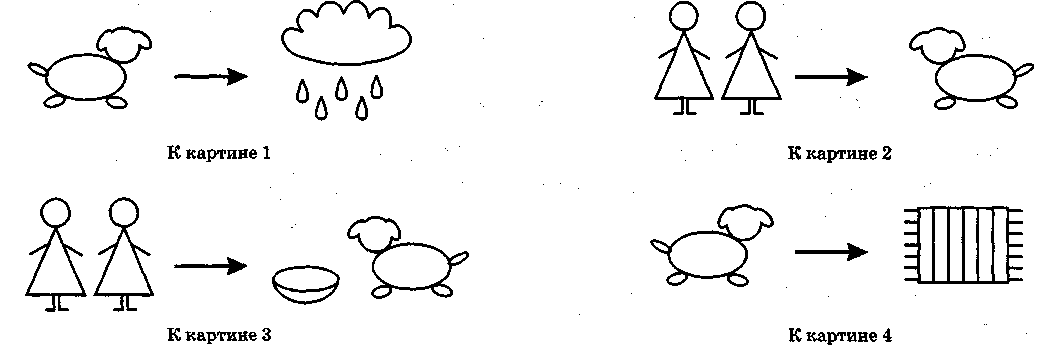       Делаем вывод: Мы подобрали главные предложения или названия к каждой картине:Щенок остался в парке под дождем (1).Девочки увидели щенка (2).Девочки кормят щенка (3).Щенок уснул на коврике (4)Эти главные предложения вместе называются планом рассказа.10.  Коллективное составление вариантов предложений
к каждому пункту плана (части рассказа, картине).Упражнение выполняется по подсказке педагога - одному данному слову.Картина № 1: Наступила... Однажды... Шел... Щенок...Картина № 2: Вечером... Щенка... Девочки... Они...Картина «№ 3: Девочки... Щенок... Он... Дети...Картина № 4: Щенок... Он... Девочки... У детей...В процессе составления предложений проводится обсуждение и выбор наиболее удачных вариантов.11. Введение в предложения однородных членов, синонимов, эпитетов.
Игра «Скажи иначе» (на подбор синонимов).Дети по очереди называют слова, близкие по значению (синонимы) к каждой картине.Картина № 1: Однажды пасмурным (хмурым, ненастным) днем... Щенок был грустным (расстроенным, печальным)... Дождь шел (капал, лил; лил как из ведра)...Картина № 2: Девочки увидели (заметили, обнаружили, нашли, встретили, повстречали)... Щенок промок (промок насквозь, вымок, был весь мокрый)... Девочки щенка взяли (подобрали, забрали, приобрели, привели домой)...Картина № 3: Щенок кушал (ел, набросился на еду, подкреплял силы)... Щенок повеселел (обрадовался, был доволен, был счастлив, был на седьмом небе от счастья)...Картина № 4: Щенок уснул (сладко спал, задремал, видел сны)... За щенком девочки ухаживали (заботились, кормили, оберегали его)...12. Объединение отработанных предложений в связные фрагменты
рассказа в соответствии с повествовательным планоми 4-мя  картинами серии.13. Рассказывание детьми по цепочке (принимают участие все дети).Детям даётся установка на внимание: необходимо следить за рассказом товарища и быть готовым продолжить.  Успехов всем!